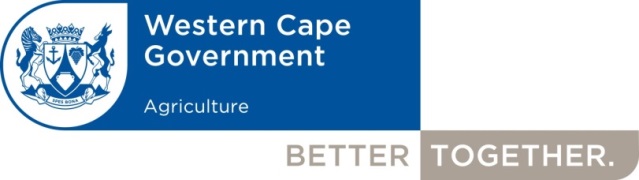 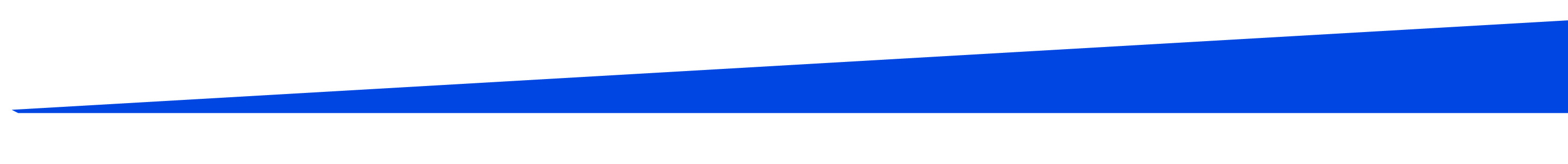 REGISTRATION FORM AND BASIC INFORMATIONTITLENAMESURNAMEORGANISATIONOFFICE LANDLINECELL PHONEEMAIL ADDRESSINDICATE WHICH COURSE YOU WILL BE REGISTERING FOR:INDICATE WHICH COURSE YOU WILL BE REGISTERING FOR:INDICATE WHICH COURSE YOU WILL BE REGISTERING FOR:Praktiese Weidingskursus vir Beginners (Afrikaans), 6 September 2017Praktiese Weidingskursus vir Beginners (Afrikaans), 6 September 2017Practical Pasture Course for Beginners (English), 17 September 2017Practical Pasture Course for Beginners (English), 17 September 2017Intermediate Pasture Course (English), 27-28 September 2017Intermediate Pasture Course (English), 27-28 September 2017